ส	เพราะเห็นแก่เรามนุษย์ เพื่อทรงช่วยเราให้รอด พระองค์จึงเสด็จจากสวรรค์พ	พระองค์ทรงรับสภาพมนุษย์ จากพระนางมารีย์พรหมจารี ด้วยพระอานุภาพของพระจิตเจ้าส	และทรงบังเกิดเป็นมนุษย์พ	สมัยปอนทิอัส ปิลาต พระองค์ทรงถูกตรึงกางเขนเพื่อเราส	พระองค์สิ้นพระชนม์และถูกฝังไว้พ	ทรงกลับคืนพระชนมชีพในวันที่สาม ตามความในพระคัมภีร์ส	เสด็จสู่สวรรค์ประทับเบื้องขวาพระบิดาพ	พระองค์จะเสด็จมาอีกด้วยพระสิริรุ่งโรจน์เพื่อทรงพิพากษาผู้เป็นและผู้ตายส	รัชสมัยของพระองค์จะไม่สิ้นสุดพ	ข้าพเจ้าเชื่อในพระจิต พระเจ้าผู้ทรงบันดาลชีวิตส	ทรงเนื่องมาจากพระบิดาและพระบุตรพ	ทรงรับการถวายสักการะและพระสิริรุ่งโรจน์ร่วมกับพระบิดาและพระบุตรส	พระองค์ดำรัสทางประกาศกพ	ข้าพเจ้าเชื่อว่า มีพระศาสนจักร หนึ่งเดียว ศักดิ์สิทธิ์ สากลและสืบเนื่องจากอัครสาวกส	ข้าพเจ้าประกาศยืนยันว่า มีศีลล้างบาปหนึ่งเดียวเพื่ออภัยบาปพ	ข้าพเจ้ารอวันที่ผู้ตายจะกลับคืนชีพส	และคอยชีวิตในโลกหน้า อาแมนพระสงฆ์	เชิญกลับไปโดยสวัสดิภาพ ขอพระเจ้าสถิตกับท่านเสมอผู้รับเลือกสรร	อาแมน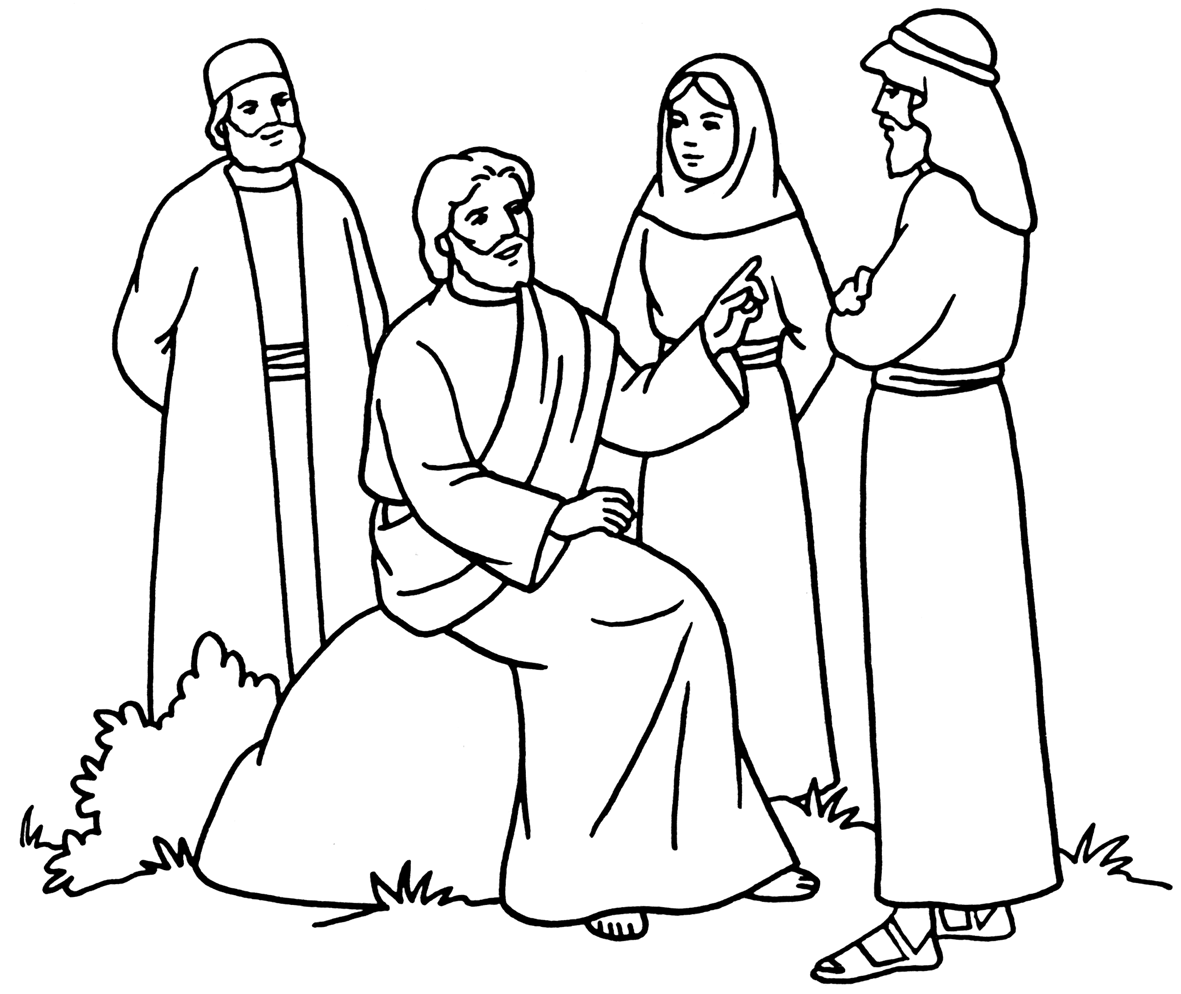 พิธีพิจารณาความตั้งใจครั้งแรก(อาทิตย์ที่ 3 เทศกาลมหาพรต)หลังจากบทเทศน์  พระสงฆ์เชิญคริสตชนและผู้ได้รับเลือกสรรขึ้นมามอบตัวไว้ในพระหัตถ์ของพระเป็นเจ้า ทุกคนภาวนาเงียบๆ สักครู่ พระสงฆ์หันมาหาผู้ได้รับเลือกสรร และพูดเตือนใจว่า “พวกเราทุกคนต้องการการกลับใจและการชำระจิตใจอยู่เสมอ ข้าพเจ้าสนับสนุนให้ผู้ได้รับเลือกสรรอุทิศตนเองแด่พระเป็นเจ้าอย่างสมบูรณ์”	หลังจากนั้น  พระสงฆ์ขอให้ผู้ได้รับเลือกคุกเข่าลงโดยกล่าวว่า :	“ผู้ได้รับเลือกสรร เชิญคุกเข่าเพื่อสวดภาวนาเถิด”… บทภาวนาเพื่อผู้ได้รับเลือกสรร …ขณะสวดภาวนาเพื่อผู้ได้รับเลือกสรรพ่อแม่อุปถัมภ์วางมือบนบ่าของลูกอุปถัมภ์พระสงฆ์ :	ให้เราภาวนาเพื่อผู้ได้รับเลือกซึ่งพระศาสนจักรเลือกด้วยความ	มั่นใจ  ขอให้พวกเขาได้เตรียมตัวเองให้สมบูรณ์  เพื่อในวันฉลอง    	ปัส	กาจะได้พบกับพระคริสตเจ้าในศีลศักดิ์สิทธิ์ผู้อ่าน 1	เพื่อผู้ได้รับเลือกจะได้ไตร่ตรองพระวาจาของพระเป็นเจ้าในจิตใจและ	ซาบซึ้งในความหมายยิ่งวันยิ่งมากขึ้น  		ให้เราภาวนาทุกคน	โปรดสดับฟังเถิดพระเจ้าข้าผู้อ่าน 2	เพื่อผู้ได้รับเลือกจะได้เรียนรู้เพื่อรู้จักพระคริสตเจ้าผู้เสด็จมาช่วยผู้ที่	หลงทางให้รอด  				ให้เราภาวนาผู้อ่าน 3	เพื่อบุคคลที่สารภาพด้วยความสุภาพถ่อมตนว่าตนเองเป็นคนบาป  					ให้เราภาวนาผู้อ่าน 4	เพื่อบุคคลที่ยอมปฏิเสธทุกสิ่งในชีวิต  ที่เป็นปฏิปักษ์กับพระคริสตเจ้า	และทำให้พระองค์ไม่พอพระทัย  		ให้เราภาวนาผู้อ่าน 5	เพื่อวอนขอพระจิตเจ้าช่วยให้ผู้รับเลือกสรรเอาชนะความอ่อนแอ	ทั้งหลายอาศัยพระฤทธานุภาพของพระองค์  		ให้เราภาวนาผู้อ่าน 6	เพื่อวอนขอองค์พระจิตเจ้าสอนบรรดาผู้ได้รับเลือกสรรให้รู้จัก
	พระเป็นเจ้ามากขึ้น และทุกสิ่งที่เป็นที่พอพระทัยพระองค์  								ให้เราภาวนาผู้อ่าน 7	เพื่อครอบครัวของผู้เรียนคำสอนจะได้มีความไว้ใจในองค์พระคริสตเจ้า 	พบสันติและความศักดิ์สิทธิ์ในพระองค์  		ให้เราภาวนาผู้อ่าน 8	เพื่อเราแต่ละคน จะได้มีการเปลี่ยนแปลงตนเองในการเตรียมตัวเพื่อ	วันปัสกา สวดภาวนาและพากเพียรในการทำความดี     ให้เราภาวนาผู้อ่าน 9	เพื่อโลกของเราและทุกคนที่อ่อนแอจะกลับเข้มแข็งขึ้น สิ่งใดที่ถูก	ทำลาย	จะได้รับการสร้างขึ้นใหม่  บุคคลที่หลงทางจะได้พบหนทางที่ถูกต้อง  	เพื่อได้รับการไถ่ในองค์พระคริสตเจ้า 			ให้เราภาวนา… บทภาวนาละทิ้งความชั่ว …พระสงฆ์หันไปกล่าวกับผู้ได้รับเลือกสรรข้าแต่พระเป็นเจ้าผู้ทรงสรรพานุภาพ พระองค์ทรงส่งพระบุตรลงมาเป็นพระผู้ช่วยให้รอดของข้าพเจ้าทั้งหลายขอพระองค์โปรดให้บรรดาผู้เรียนคำสอนเหล่านี้ ซึ่งเหมือนกับสตรีชาวสะมาเรียที่กระหายน้ำทรงชีวิตได้หันมาหาพระเป็นเจ้า  เมื่อเขาได้ฟังพระวาจาของพระองค์ละทิ้งบาปและความอ่อนแอต่างๆโปรดป้องกันเขาทั้งหลายจากการทะนงตน  และจากอำนาจของปีศาจโดยปลดปล่อยพวกเขาจากจิตชั่วเพื่อการยอมรับในความผิดบาปที่ตนได้กระทำ  เพื่อสมจะได้ชำระใจให้บริสุทธิ์  และก้าวหน้าในหนทางแห่งความรอดเราวอนขอทั้งนี้  อาศัยพระคริสตเจ้า  พระเจ้าของข้าพเจ้าทั้งหลายทุกคน	อาแมนพระสงฆ์วางมือเหนือศีรษะผู้ได้รับเลือกแต่ละคน จากนั้นยื่นมือเหนือทุกคนภาวนาว่าข้าแต่พระเยซูคริสตเจ้าอาศัยพระปรีชาญาณอันเต็มไปด้วยพระกรุณาธิคุณของพระองค์พระองค์เปลี่ยนใจของหญิงคนบาปและสอนให้เธอสักการบูชาพระบิดาเจ้าด้วยจิตและความจริงบัดนี้ ขอให้ผู้ได้รับเลือกสรรเหล่านี้เป็นอิสระจากอำนาจของปีศาจด้วยฤทธานุภาพของพระองค์ เหมือนพวกเขาได้รับน้ำทรงชีวิตโปรดสัมผัสจิตใจของผู้ได้รับเลือกสรร ด้วยอำนาจของพระจิตเจ้าเพื่อให้พวกเขามารู้จักพระบิดาเจ้าในความเชื่อที่แท้จริงซึ่งแสดงให้เห็นได้ในความรัก   ทั้งนี้  ขอพึ่งพระบารมีพระเยซูคริสตเจ้าผู้ดำรงชีพ  และเสวยราชย์ตลอดนิรันดรทุกคน	อาแมนพิธีกร	เชิญยืนเพื่อยืนยันความเชื่อของเราพร้อมกันพระสงฆ์	ข้าพเจ้าเชื่อในพระเจ้าหนึ่งเดียวสัตบุรุษ	พระบิดาผู้ทรงสรรพานุภาพ เนรมิตฟ้าดิน ทั้งสิ่งที่เห็นได้และเห็นไม่ได้พ	ข้าพเจ้าเชื่อในพระเยซูคริสตเจ้า พระบุตรหนึ่งเดียวของพระเจ้าส	ทรงบังเกิดจากพระบิดาก่อนกาลเวลาพ	ทรงเป็นพระเจ้าจากพระเจ้าส	เป็นองค์ความสว่างจากองค์ความสว่างพ	ทรงเป็นพระเจ้าแท้จากพระเจ้าแท้ส	มิได้ถูกสร้างแต่ทรงบังเกิดร่วมพระธรรมชาติเดียวกับพระบิดาพ	อาศัยพระบุตรนี้ ทุกสิ่งได้รับการเนรมิตขึ้นมา